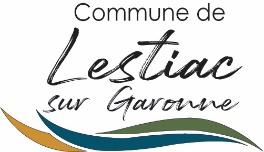 DOSSIER DE DEMANDE DE SUBVENTIONMairie de Lestiac sur GaronneNom de l’association :Dossier déposé en mairie le :Dossier à retourner à : Mairie de Lestiac sur Garonne 1 chemin de l’église33550 Lestiac sur GaronneFICHE 1 - PRÉSENTATION DE L’ASSOCIATIONNom de l’association :Sigle :N° SIRET :Adresse du siège social :Téléphone :	Mail :Site Internet :Représentant légal :Nom – Prénom :Qualité :Téléphone :	Mail :Responsable du suivi de la demande :Nom – Prénom :Qualité :Téléphone :	Mail :Composition du bureau de l’association : Président(e) :Secrétaire : Trésorier(ère) :Objet social :FICHE 2 – FONCTIONNEMENT DE L’ASSOCIATIONDescription des activités courantes :Nombre de bénévoles :	Nombre de salarié(e)s : Nombre d’adhérents de Lestiac sur Garonne :Nombre d’adhérents hors Lestiac sur Garonne :Type de public concerné par votre activité : Tout publicJeune public Adultes SéniorsPublics spécifiques (public en difficulté, hospitalisé, handicapé, …)Votre association est-elle affiliée à une Fédération, une Union ou autre ? Non Si oui, précisez la quelle :Montant de la (des) cotisation(s) / adhésion (s) : …. par anRENSEIGNEMENTS COMPLÉMENTAIRES SUR LES ACTIVITÉS SPORTIVESUNIQUEMENTNuméro d’agrément Jeunesse et Sports :Votre Club est-il affilié à une Fédération ?OUI : préciser laquelle :NonNombre de licenciés :Nombre de dirigeants :Nombre d’entraîneurs / animateurs (bénévoles ou non) :Publics accueillis de plus de 18 ans : Femmes :	Hommes : Publics accueillis de moins de 18 ans : Filles :	Garçons :FICHE 3 – BUDGET PRÉVISIONNEL DE L’ASSOCIATIONPériodicité de l’exercice comptable :Année civile :Autre (préciser) :L’attention du demandeur est appelée sur le fait que les indications sur les financements demandés auprès d’autres financeurs publics valent déclaration sur l’honneur et tiennent lieu de justificatifs. Aucun document complémentaire ne sera demandé si cette partie est complétée en indiquant les autres services et collectivités sollicitées.Pour mémoire :Le budget prévisionnel se doit d’être le reflet le plus exact possible de l’évaluation des charges et produits permettant de mettre en œuvre l’activité et les projets de l’association pour la période à venir.Il répond aux normes suivantes :Couvre un exercice de 12 mois (année civile ou scolaire) : inscrire obligatoirement les dates de début et de fin d’exercice.Présente les comptes de classe 6 et 7 uniquement (charges et produits).EstIl doit, par ailleurs, faire apparaître les montants	des subventions.En annexe, tableaux destinés à vous aider, si nécessaire, à établir votre budget prévisionnel à l’intérieur des comptes de la classe 6 (Comptes de charges) et ceux de la classe 7 (Comptes de produits).FICHE 4 – DEMANDE DE SUBVENTION DE FONCTIONNEMENT(A remplir obligatoirement si vous souhaitez être soutenu pour le fonctionnement courant de votre association)Présentation des axes de développement qui seront mis en œuvre au cours de l’année :Objectifs attendus :Public(s) visé(s) et nombre prévisionnel de bénéficiaires ou pratiquants :Partenariats / Sponsors / Mécénats :Autres financeurs publics auprès desquels est présentée une demande de subvention :L’association sollicite, auprès de la commune de la commune de Lestiac / Garonne une subvention de fonctionnement de	€FICHE 5 – DEMANDE DE SUBVENTION POUR UNE ACTION SPECIFIQUE(Remplir une fiche obligatoirement pour chacune des actions spécifiques pour laquelle vous demandez une subvention)Une action spécifique est une action ponctuelle qui se rajoute à l’activité coutumière de l’association.Nom de l’action :Présentation du contenu de l’action et ses objectifs (joindre tout document précisant le détail de ces points).Public visé par l’action :Tout public Jeune public Adultes SéniorsPublics spécifiques (public en difficulté, hospitalisé, handicapé, …)Nombre approximatif des bénéficiaires :Date de réalisation de l’action :Lieu de diffusion de l’action :Observation sur le budget et le déroulement de l’action :Autres financeurs publics auprès desquels est présentée une demande de subvention pour cette action spécifique :BUDGET PRÉVISIONNEL DE L’ACTION SPÉCIFIQUEFICHE 6 – AIDES INDIRECTESVotre association est-elle hébergée par la commune de Lestiac / Garonne ? OUI   NON Si oui, merci de préciser l’adresse : …………………………………………………………….De façon régulière ?	OUI	NONSi oui, fournir le planning hebdomadaire d’occupation des salles et/ou sites pour l’année encours De façon ponctuelle ?	OUI	NONPartagez-vous les locaux avec d’autres associations ?OUINONVotre association assume-t-elle les dépenses suivantes :La commune de Lestiac / Garonne vous prête-t-elle du matériel ?	A quelle(s) occasion(s) :De quelle nature :OUINONVotre association sollicite-t-elle les services techniques de la commune ? A quelle(s) occasion(s) ?De quelle nature ?Votre association sollicite-t-elle les services administratifs de la commune ?	A quelle(s) occasion(s) ?De quelle nature ?OUIOUINONNONFICHE 7 – ATTESTATION SUR L’HONNEURCette fiche doit obligatoirement être remplie pour toutes les demandes (initiales et renouvellement) et quel que soit le montant de la subvention sollicitée. Le signataire doit être obligatoirement un représentant légal de l’association.Je soussigné(e), ……………………………………………………….représentant(e) légal(e) de l’association …………………………………………….déclare :que l’association est à jour de ses obligations administratives (changement de dirigeants, modifications de statuts, ..), comptables, sociales et fiscales (déclarations et paiements correspondants) ;exactes et sincères les informations du présent dossier, notamment relatives aux demandes de subventions déposées auprès d’autres financeurs publics ;demander une subvention de fonctionnement de	€demander une subvention pour action spécifique de	€que cette subvention, si elle est accordée, sera versée au compte bancaire de l’association => joindre un RIBFait, le …………………………………… à ………………………………………………SignatureANNEXESPièces à fournir obligatoirement :Statuts à jour, en cas de modifications Dernier procès-verbal d’assemblée généraleÉtats financiers du dernier exercice comptable (bilan et comte de résultat) RIB à jour de l’associationTableaux/ CHARGES/ PRODUITSCHARGESMontantPRODUITSMontant60 – Achats70 – Vente de produits finis, de marchandises, prestations de serviceFournitures pour les activitésRecettes des buvettesLicences sportivesRecettes lotos, tombolas, …Recettes entrées payantes, guichets61 et 62 – Charges externesAutresLocations (salles, matériel, …)Entretien et réparation du matériel74 – Subventions *AssurancesÉtatDocumentationRégionDéplacements (transport, restauration, hébergement)DépartementPublicité, publicationsIntercommunalitéServices bancaires, autresCommune(s)Récompenses, cadeauxOrganismes sociauxFrais postaux et téléphonieFonds européensRémunérations intermédiaires (vacataires, travailleurs indépendants, …) et honoraires (comptable, avocat, …)Agence de service et de paiements (emplois aidés)AutresAutres établissements publics63 – Impôts et taxes75 – Autres produits de gestion couranteImpôts et taxes sur les salairesCotisationsCotisations (Fédérations, …)Dons manuelsPartenariat, sponsoring64 – Charges de personnelAutresSalaires brutsCharges sociales76 – Produits financiersAutres frais de personnelIntérêts des fonds placés65 – Autres charges de gestion couranteFrais de SACEMOrganisation de rencontres / tournois66 – Charges financières68 – Dotation aux amortissementsTOTAL DES CHARGESTOTAL DES PRODUITSCHARGESMontantPRODUITSMontant60 – Achats70 – Vente de produits finis, de marchandises, prestations de serviceFournitures pour les activitésRecettes des buvettesLicences sportivesRecettes lotos, tombolas, …Recettes entrées payantes, guichets61 et 62 – Charges externesAutresLocations (salles, matériel, …)Entretien et réparation du matériel74 – Subventions *AssurancesÉtatDocumentationRégionDéplacements (transport, restauration, hébergement)DépartementPublicité, publicationsIntercommunalitéServices bancaires, autresCommune(s)Récompenses, cadeauxOrganismes sociauxFrais postaux et téléphonieFonds européensRémunérations intermédiaires (vacataires, travailleurs indépendants, …) et honoraires (comptable, avocat, …)Agence de service et de paiements (emplois aidés)AutresAutres établissements publics63 – Impôts et taxes75 – Autres produits de gestion couranteImpôts et taxes sur les salairesCotisationsCotisations (Fédérations, …)Dons manuelsPartenariat, sponsoring64 – Charges de personnelAutresSalaires brutsCharges sociales76 – Produits financiersAutres frais de personnelIntérêts des fonds placés65 – Autres charges de gestion couranteFrais de SACEMOrganisation de rencontres / tournois66 – Charges financières68 – Dotation aux amortissementsTOTAL DES CHARGESTOTAL DES PRODUITSChauffage :Eau :OUIOUINONNONÉlectricité :OUINONEntretien /OUINONménage :OUINONTéléphone :CHARGESExemples de correspondance60 - AchatAchats d’étude et de prestation de servicesLicences reversées (Fédérations, Ligue), StageAchats non stockés de matières et de fournituresCarburant véhiculeAchats non stockables (eau, énergie)Eau, électricité, gazFourniture d’entretien et de petit équipementProduits d’entretien des locaux, tous petit mobilier (ex. : lampe, fauteuils,présentoir, etc …) double de clefs, cadenas, etc …Petit matériel sportifAutres fournituresFournitures administratives et petit équipement administratif61 – Services ExtérieursSous traitance généraleLocationsLoyers des locaux, location de salles, locations de véhicules, etc …Charges de copropriétéEntretien et réparationMaintenance copieur, entretien des locaux (frais d’artisan), réparation matérielinformatique, etc …AssuranceAssurances du local, des bénévoles, de l’association,DocumentationAchats de livres, de revues, CD de formation, ouvrages spécifiques à la discipline,etc …DiversFrais d’assemblée générale, frais de colloques, entrées salons, etc …Engagement aux compétitions, etc …62 – Autres services extérieursRémunérations intermédiaires et honorairesFactures des travailleurs indépendants, mise à disposition de personnel, honorairescomptables, etc …Publicité, publicationFrais de site internet, frais d’imprimeurs (affiches, plaquettes, revues) etc …Cadeaux, etc …Déplacements, missionsFrais de déplacements, remboursements de frais kilométriques, péages, parking,hôtel, restaurant, pot, réceptions, etc …Frais postaux et télécommunicationsTéléphone et affranchissementsServices bancaires, autresFournitures de chéquiers, frais de gestion de compte, frais de virement, frais d’accèsinternet, cotisation CB63 – Impôts et taxesImpôts et taxes sur rémunérationParticipation de l’employeur à la formation professionnelle et continue(Uniformation et/ou Agefos pme)Autres impôts et taxesTaxe d’habitation, taxes foncières, redevance tv, etc …64 – Charges de personnelRémunération des personnelsChèque emploi associatif, salaire netCharges socialesUrssaf, Assedic, Caisses de retraite et de prévoyénceAutres charges de personnelMédecine du travail65 – Autres charges de gestion couranteCotisations liées à l’activité ou aux statuts (Fédération, ligues, CD, autresassociations, ...)66 – Charges financièresAgios, intérêts d’emprunts67 – Charges exceptionnellesCharges sur exercices68 – Dotation aux amortissements (provisions pour renouvellement)Toutes les dotations aux amortissements de l’année sur toutes immobilisationsconfonduesTOTAL DES CHARGES PRÉVISIONNELLESPRODUITSExemples de correspondance70 – Vente de produits finis, prestations de services, marchandisesPrestation de servicesCours, stages, séances, droit d’inscription, entrées, formation, location de matériel,etc …Vente de marchandisesRevente de matériel sportif neuf ou d’occasion, revente de tee shirt, de manuels,,etc …Produits des activités annexesRevenus des manifestations, loteries, bal, buvette, participation des membres auxdépenses, etc … Mise à disposition du personnel facturée, etc ...74 – Subventions d’exploitationEtat : (précisez le(s) ministère(s) sollicité(s))RégionDépartementCommuneOrganismes sociaux (à détailler)Fonds européensAutres recettesSubvention des Fédérations, ligues, comités, sponsors privés, ...75 – Autres produits de gestion couranteDont cotisationsCotisation, adhésions et/ou licences ...76 – Produits financiersIntérêts des comptes épargne77 – Produits exceptionnelsDons, produits sur exercice antérieurs, recettes non prévues et non renouvelables ...78 – Reprises sur amortissements et provisions79 – Transfert de chargesTOTAL DES PRODUITS PRÉVISIONNELS